Индивидуальный план по геометрии за 4 четверть 8 класс от 04.04.2023Окружность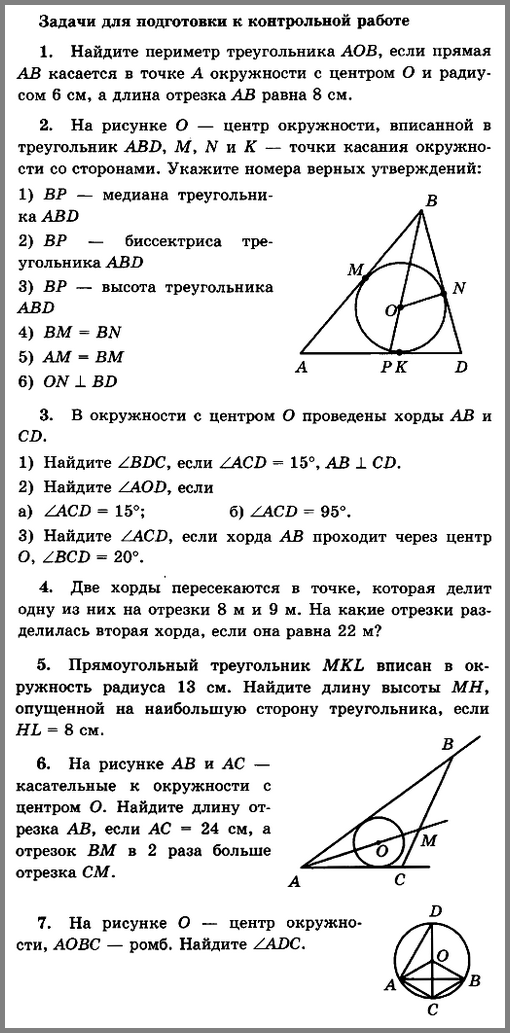 Решение задач с базы данных ФИПИ.Задание Форма аттестацииДата и время сдачиОтметка выполнить все ДЗ из электронного журнала/классного чата  с 04.04.2023сдать тетрадь с выполненными ДЗПт  15.30 Крайний срок 19.05.2023Без отметкиЯвляется допуском к написанию контрольных, проверочных работ и собеседованиюнаписать письменные работыОкружностьРешение задач с базы данных ФИПИработы написать в школе (демо версии прилагаются)Пт  15.30 Крайний срок 19.05.2023Один из углов прямоугольной трапеции равен 64°. Найдите больший угол этой трапеции.Один из углов прямоугольной трапеции равен 64°. Найдите больший угол этой трапеции.Один из углов прямоугольной трапеции равен 64°. Найдите больший угол этой трапеции.Центр окружности, описанной около треугольника ABC, лежит на стороне AB. Найдите угол ABC, если угол BAC равен 30°Центр окружности, описанной около треугольника ABC, лежит на стороне AB. Найдите угол ABC, если угол BAC равен 30°Центр окружности, описанной около треугольника ABC, лежит на стороне AB. Найдите угол ABC, если угол BAC равен 30°Сторона квадрата равна 11√2. Найдите диагональ этого квадрата.Сторона квадрата равна 11√2. Найдите диагональ этого квадрата.Сторона квадрата равна 11√2. Найдите диагональ этого квадрата.Четырёхугольник ABCD вписан в окружность. Угол ABC равен 92°, угол CAD равен 60°. Найдите угол ABD. Четырёхугольник ABCD вписан в окружность. Угол ABC равен 92°, угол CAD равен 60°. Найдите угол ABD. Четырёхугольник ABCD вписан в окружность. Угол ABC равен 92°, угол CAD равен 60°. Найдите угол ABD. В треугольнике ABC угол C равен 90°, AC=4, AB=5. Найдите sinB, cosВ, tgA, В треугольнике ABC угол C равен 90°, AC=4, AB=5. Найдите sinB, cosВ, tgA, В треугольнике ABC угол C равен 90°, AC=4, AB=5. Найдите sinB, cosВ, tgA, 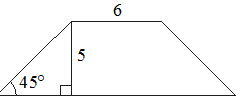 В равнобедренной трапеции известны высота, меньшее основание и угол
при основании (см. рисунок). Найдите большее основание.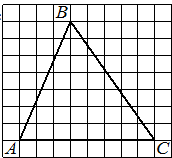 а клетчатой бумаге с размером клетки 1×1 изображён треугольник ABC. Найдите длину его средней линии, параллельной стороне AC.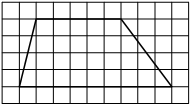 На клетчатой бумаге с размером клетки 1×1 изображена трапеция. Найдите её площадь.Найдите острый угол параллелограмма ABCD, если биссектриса угла A образует со стороной BC угол, равный 33°.Найдите острый угол параллелограмма ABCD, если биссектриса угла A образует со стороной BC угол, равный 33°.Найдите острый угол параллелограмма ABCD, если биссектриса угла A образует со стороной BC угол, равный 33°.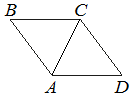 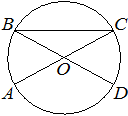 В окружности с центром в точке O отрезки AC и BD— диаметры. Угол AOD равен 108°. Найдите угол ACB. В окружности с центром в точке O отрезки AC и BD— диаметры. Угол AOD равен 108°. Найдите угол ACB. Диагональ прямоугольника образует угол 51° с одной
из его сторон. Найдите острый угол между диагоналями этого прямоугольника.Диагональ прямоугольника образует угол 51° с одной
из его сторон. Найдите острый угол между диагоналями этого прямоугольника.Диагональ прямоугольника образует угол 51° с одной
из его сторон. Найдите острый угол между диагоналями этого прямоугольника.Боковые стороны AB и CD трапеции ABCD равны соответственно 4 и 5,
а основание BC равно 1. Биссектриса угла ADC проходит через середину стороны AB. Найдите площадь трапеции.Боковые стороны AB и CD трапеции ABCD равны соответственно 4 и 5,
а основание BC равно 1. Биссектриса угла ADC проходит через середину стороны AB. Найдите площадь трапеции.Боковые стороны AB и CD трапеции ABCD равны соответственно 4 и 5,
а основание BC равно 1. Биссектриса угла ADC проходит через середину стороны AB. Найдите площадь трапеции.В треугольнике ABC биссектриса BE и медиана AD перпендикулярны
и имеют одинаковую длину, равную 36. Найдите стороны треугольника ABC.В треугольнике ABC биссектриса BE и медиана AD перпендикулярны
и имеют одинаковую длину, равную 36. Найдите стороны треугольника ABC.В треугольнике ABC биссектриса BE и медиана AD перпендикулярны
и имеют одинаковую длину, равную 36. Найдите стороны треугольника ABC.Сторона ромба равна 28, а один из углов этого ромба равен 150°. Найдите высоту этого ромба.Сторона ромба равна 28, а один из углов этого ромба равен 150°. Найдите высоту этого ромба.Сторона ромба равна 28, а один из углов этого ромба равен 150°. Найдите высоту этого ромба.